Automotive/Transportation Technology CertificateThe Automotive Technology program is designed to give students the knowledge and skills that they will need in order to be successful in the high-tech automotive repair shop of tomorrow. Our experienced instructors provide real-world knowledge and hands-on practice in performing automotive diagnosis, repair, and maintenance. Please see a Pathways Counselor: Create an education plan customized to meet your needs.  Contact a CounselorTransfer Majors/Award FocusAutomotive Technology, Non-transfer A.S. Automotive/Transportation Technology CertificateGE Pattern/UnitsGE Pattern: n/aTotal Units: 20Program maps indicate the major coursework and recommended general education courses to fulfill your degree in 2 years (approximately 15 units/ semester or 30 units/year). Some of the courses listed may be substituted by another course.  Please view these options in the official course catalog.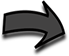 Semester 1												8 UnitsSemester 2												12 UnitsCareer OptionsAutomotive Engineering Tech (C, A, B)Electrical & Electronics Installers & Repairers Transportation(C)Automotive Master Mechanics (SM, C)Find more careers: msjc.emsicc.comRequired Education: SM: some college; C: Certificate; A: Associate, B: Bachelor’s, M: Master’s; D: DoctorateFinancial AidFinancial aid is determined by the number of credit hours you take in a semester.  Maximize your financial aid by taking 12-15 units per semester.Apprenticeship OpportunityThe MSJC Apprenticeship Program offers students opportunities to advance in a career while they continue their education. Students receive paid on-the-job training and tuition-free education that directly supports their development in their profession.COURSETITLEUNITAUME-700Basic Auto Mechanics 4AUME-780Automotive Electrical/Electronics I 4COURSETITLEUNITAUME-771Automotive Brake Systems 4AUME-790Engine Performance I 4AUME-770Automotive Suspension, Steering and Alignment Systems 4